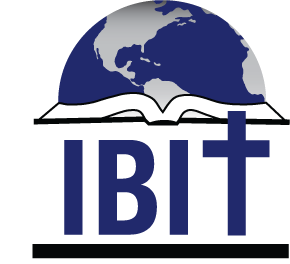 INSTITUTO BÍBLICO INTERNACIONAL DE TEXAS (IBIT)1502 Avenue I, (o PO Box 1501,) South Houston, TX, 775871 (713) 910-2819www.ibitibi.org, pedro@ibitenlinea.orgPrograma: Certificado en Estudios Bíblicos - CEBFormulario de inscripción y de solicitud de beca NO ECONÓMICA Apellidos:            Nombres:      Fecha de Nacimiento:       	Edad:      	Estado Civil:               Género: Nacionalidad:          País dónde vive:             Ciudad:       Dirección de Mail:        Número de WhatsApp:      Iglesia a la que asiste (Nombre, denominación, etc.):      ¿Desde cuándo asiste a esta iglesia?      Descripción breve de su iglesia (Dónde se reúne, cantidad de miembros, cómo está constituido su liderazgo, etc.):      Ministerios/trabajos que usted desarrolla en su iglesia:       ¿Cómo se enteró del Instituto Bíblico Internacional de Texas?:      Para completar el formulario debe indicar el tipo de cursada que desea hacer como también el plan de beca que necesita: Tipo de cursada   En vivo: Tomará todas la clases por medio de video conferencias con horarios fijos de lunes a viernes de 9:00 a 14:00 hora de Houston, Quito, Bogotá, Lima. Tenga en cuenta que deberá sujetarse al cronograma de cursada de las clases en vivo y no siempre en cada ciclo de estudios estarán disponibles las materias que necesitará cursar. Demorará dos años en graduarse – Si elige esta opción debe enviar el formulario al hermano Pedro A. del Pozo (IBIT@ibitenlinea.org)  En línea: Las 23 materias del programa se cursan totalmente en línea en www.ibitenlinea.org – si elige esta opción debe enviar el formulario al hermano Pedro A. del Pozo (pedro@ibitenlinea.org)   Hibrido: Si desea tomar algunas materias en vivo este tipo de cursada es el mejor, ya que le permite tomar algunos cursos en línea y otros en vivió dependiendo de la disponibilidad de estos últimos – si elige esta opción debe enviar el formulario al hermano Pedro del Pozo (pedro@ibitenlinea.org).  Planes de beca:El costo de la matrícula de inscripción de cada materia es de US$ 25 - En caso de no poder afrontara este gasto el Instituto puede ofrecerle dos tipos de becas. Puede optar por una de ellas o por ninguna.  Ninguna: El estudiante paga las matrículas del 100% de las materias.  Completa: Las 23 matrículas de inscripción están exoneradas. Estudia gratuitamente sin recibir sostenimiento económico. Esta beca no es de otorgamiento directo; está sujeta a la disponibilidad del Instituto al momento de solicitarla.  Media Beca: El estudiante paga las matrículas de inscripción de 12 de las 23 materias. Esta beca es de otorgamiento directo. Importante: En caso de optar por la cursada en línea o híbrida, debe registrarse como alumno en el sitio de IBIT en línea: www.ibitenlinea.org y crear una cuenta de usuario antes de enviar el formulario.Confirmo haberme registrado como alumno en el sitio de IBIT en línea  